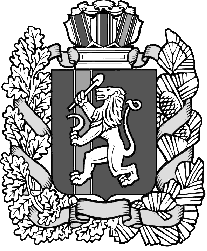 Администрация Шеломковского сельсоветаДзержинского района Красноярского краяПОСТАНОВЛЕНИЕс. Шеломки20.03.2018                                                                      № 18-пО внесении изменений в штатноерасписание администрации Шеломковского сельсовета на 2018 год           В соответствии со ст. 13 п.14 Устава Шеломковского  сельсовета, распоряжения главы Шеломковского сельсовета №5-ОК от 01.02.2018    ПОСТАНОВЛЯЮ: 1. Внести в постановление №1-п от 12.01.2018 «Об утверждении штатного расписания администрации Шеломковского сельсовета на 2018г» следующие изменения:- приложение 4  изложить в новой редакции (приложение ) 5.Контроль за выполнением настоящего постановления возложить на главного  бухгалтера администрации Шеломковского сельсовета        Лысикову О.Г.6. Постановление вступает в силу со дня подписания и применяется к правоотношениям возникшим с 01 марта 2018 года.Глава Шеломковского сельсовета                       С.В. Шестопалов                                                                                                                                                                                                                                                         Унифицированная форма № Т-3Утверждена постановлением ГоскомстатаРоссии от 06.04.01 № 26(наименование организации)КодФорма по ОКУДФорма по ОКУД0301017Администрация Шеломковского сельсовета  Дзержинского района Красноярского краяАдминистрация Шеломковского сельсовета  Дзержинского района Красноярского краяпо ОКПОНомер документаДатаШТАТНОЕ РАСПИСАНИЕШТАТНОЕ РАСПИСАНИЕШТАТНОЕ РАСПИСАНИЕШТАТНОЕ РАСПИСАНИЕШТАТНОЕ РАСПИСАНИЕШТАТНОЕ РАСПИСАНИЕШТАТНОЕ РАСПИСАНИЕ№ 18-п20.03.2018УТВЕРЖДЕНОУТВЕРЖДЕНОУТВЕРЖДЕНОУТВЕРЖДЕНОУТВЕРЖДЕНОУТВЕРЖДЕНОУТВЕРЖДЕНОУТВЕРЖДЕНОУТВЕРЖДЕНОна “01”марта2018годагода от “ от “ от “01”мартамарта2018г №Штат в количествеШтат в количествеШтат в количествеШтат в количествеШтат в количествеШтат в количествеШтат в количествеШтат в количествеШтат в количествеШтат в количестве6.256.256.256.25единицс месячным фондом заработной платы. Шестьдесят восемь тыс.шестьсот десять руб.80   копс месячным фондом заработной платы. Шестьдесят восемь тыс.шестьсот десять руб.80   копс месячным фондом заработной платы. Шестьдесят восемь тыс.шестьсот десять руб.80   копс месячным фондом заработной платы. Шестьдесят восемь тыс.шестьсот десять руб.80   копс месячным фондом заработной платы. Шестьдесят восемь тыс.шестьсот десять руб.80   копс месячным фондом заработной платы. Шестьдесят восемь тыс.шестьсот десять руб.80   копс месячным фондом заработной платы. Шестьдесят восемь тыс.шестьсот десять руб.80   копс месячным фондом заработной платы. Шестьдесят восемь тыс.шестьсот десять руб.80   копс месячным фондом заработной платы. Шестьдесят восемь тыс.шестьсот десять руб.80   копс месячным фондом заработной платы. Шестьдесят восемь тыс.шестьсот десять руб.80   копс месячным фондом заработной платы. Шестьдесят восемь тыс.шестьсот десять руб.80   копс месячным фондом заработной платы. Шестьдесят восемь тыс.шестьсот десять руб.80   копс месячным фондом заработной платы. Шестьдесят восемь тыс.шестьсот десять руб.80   копс месячным фондом заработной платы. Шестьдесят восемь тыс.шестьсот десять руб.80   копс месячным фондом заработной платы. Шестьдесят восемь тыс.шестьсот десять руб.80   копСтруктурное подразделениеПрофессия(должность)Профессия(должность)категорияПКГКол-воединицОкладруб.ВыплатыкомпенсационногохарактераПерсональные, стимулирующие выплатыПерсональные, стимулирующие выплатыПерсональные, стимулирующие выплатыРайонный коэффициент 30%Процентная надбавка к з.плате за стаж работы в мест. края с особыми климат.условиями    30%Месячныйфондзаработнойплаты,руб.наименованиеПрофессия(должность)Профессия(должность)категорияПКГКол-воединицОкладруб.За ненормированный раб.день до 50%Допол. виды работ до 50%Пер.надб.за мойку25%Классность до 25%Районный коэффициент 30%Процентная надбавка к з.плате за стаж работы в мест. края с особыми климат.условиями    30%Месячныйфондзаработнойплаты,руб.122345678910111213Администрация Шеломковского сельсоветаВодитель Водитель рабочийвторой12971891.3891.34753.6Администрация Шеломковского сельсоветаистопникистопникрабочийпервый5127603828382820416Администрация Шеломковского сельсоветауборщикуборщикрабочийпервый0.25638191.4191.41020.8Итого 6.25163694910.74910.726190.2Доплата за работу в ночное времяДоплата за работу в ночное времяДоплата за работу в ночное времяДоплата за работу в ночное времяДоплата за работу в ночное времяДоплата за работу в ночное времяДоплата за работу в ночное времяДоплата за работу в праздничные дниДоплата за работу в праздничные дниДоплата за работу в праздничные дниДоплата за работу в праздничные дниДоплата за работу в праздничные дниВыплата стимулирующего характера работников бюджетного учреждения)Выплата стимулирующего характера работников бюджетного учреждения)Выплата стимулирующего характера работников бюджетного учреждения)Выплата стимулирующего характера работников бюджетного учреждения)Выплата стимулирующего характера работников бюджетного учреждения)Выплата стимулирующего характера работников бюджетного учреждения)Выплата стимулирующего характера работников бюджетного учреждения)Выплата стимулирующего характера работников бюджетного учреждения)1364.20Региональная  доплата (до 11016    )Региональная  доплата (до 11016    )Региональная  доплата (до 11016    )Региональная  доплата (до 11016    )Региональная  доплата (до 11016    )Региональная  доплата (до 11016    )Региональная  доплата (до 11016    )Региональная  доплата (до 11016    )41056.4Итого по документуИтого по документу68610.80 Глава администрации сельсоветаС.В.Шестопалов(подпись)(расшифровка подписи)Главный бухгалтерО.Г.Лысикова(подпись)(расшифровка подписи)